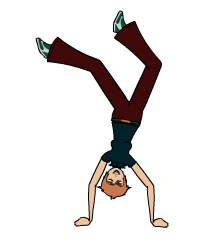 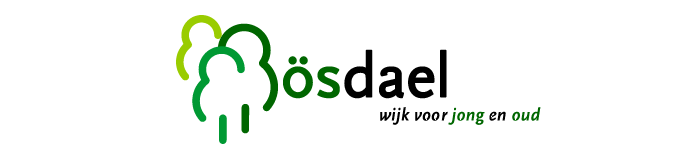 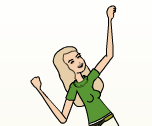 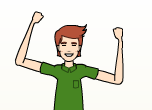      MI inzetten bij optimale leerondersteuningInhoud1. Inleiding MI-testen										21.1. Korte MI-test 										41.2. MI-testen per intelligentie								41.3. Enkele opmerkingen bij de afname							41.3.1. Scoring & interpretatie korte test							51.3.2. Scoring & interpretatie subtesten diverse intelligenties				61.3.3. Voorbeeld intelligentieprofiel								72. Resultaten MI-testen									92.1. Op klasniveau										92.2. Op leerlingniveau									102.2.1. Korte test										102.2.2. Intelligentieprofielen									133. Het vervolg											223.1. Subgroepen naar sterke intelligentie							223.2. Subgroepen naar minder ontwikkelde intelligentie					223.3. Intelligenties gekoppeld								223.4. De toekomst…										234. Bijlagen											244.1. Korte test											244.2.  Subtest per intelligentie								254.3. Scoreformulier										314.4. Groepsanalyseformulier								334.5. Format uitwerking									341. Inleiding MI-testenDoor een MI-test af te nemen, kan men zicht krijgen op de sterke en minder ontwikkelde intelligenties van groepen en individuele kinderen. Een kanttekening daarbij is nodig, want een MI-test is minder betrouwbaar dan een andere test in het basisonderwijs, bijvoorbeeld een methode gebonden toets. Een MI-test mist de betrouwbaarheid. De leerling vult immers de vragenlijsten in. Conclusies n.a.v. een MI-test zijn dus niet strikt betrouwbaar. Aan de andere kant geven deze testen in grove lijnen de interesses van kinderen weer. Bovendien vereist een afname van een MI-test enige voorbereiding. Alleen al vanwege verschillende afnamemomenten en verschillende tests. De eerste keer kiest de leerling 1 van de 8 vakjes als antwoord op elke vraag. De tweede keer kiest het kind alle antwoorden die bij hem of haar passen. Dit kunnen per vraag maximaal 8 antwoorden zijn. Door de twee afnames ontstaat er qua scoring vaak een verschil. Dit vanwege het verschil tussen de open en gesloten manier van invullen. Ook zijn er andere oorzaken te vinden voor een mogelijk verschil: de factoren die bij een andere toets meespelen, zoals tijdstip, humeur en betrokkenheid van de leerling. Wat betreft de tests per intelligentie: de bijbehorende vaardigheden worden door de leerling beoordeeld. Dit zegt niet dat het beeld wat de leerling van zichzelf heeft, realistisch is. Een leerkracht kan eveneens een dergelijke test invullen voor een leerling. Op basis van deze twee testen kunnen er verschillen ontstaan. Na de interpretatie van de scores, maakt de leerkracht een keuze voor een passend vervolg, afhankelijk van de doelstellingen die de leerkracht zelf stelt. Enkele voorbeelden. 1. Het versterken van sterke intelligenties. Ontwikkeling van zelfvertrouwen, positieve uitstraling naar anderen en een prettige samenwerking zijn neveneffecten. 2. Het ontwikkelen van minder goede intelligenties. Bijkomende ontwikkeling wordt waargenomen in een breder scala aan strategieën, vergroting van de algemene kennis en beter voor jezelf opkomen. 3. Vaardigheden in een sterke of minder sterke intelligentie verdiepen of ontwikkelen. Binnen het MI-concept spreekt men van matchen, stretchen en vieren. In dit hoofdstuk staat een instructie voor de afname van de testen. De manier van scoren is vrij eenvoudig. Interpretatiemogelijkheden zijn breed, afhankelijk van de doelstellingen die de leerkracht stelt. De resultaten kunnen op diverse manieren worden weergegeven. Een relatief eenvoudig format daarvoor vormt het intelligentieprofiel. Daarnaast kunnen de verschillende scores van leerlingen vergelijken worden in een groepsoverzicht. Voor de diverse weergaven van resultaten staan er in de bijlagen diverse formats. Deze formats presenteren de gegevens op een overzichtelijke wijze. Op basis van de resultaten kan de leerkracht subgroepen maken. Er staan daar twee voorbeelden van: n.a.v. sterke intelligenties en minder sterke intelligenties. Om het MI-concept makkelijker toepasbaar te maken zijn combinaties gemaakt van de meest voorkomende koppelingen tussen intelligenties. Alle koppelingen tussen intelligenties kunnen, maar sommige combinaties blijken lastig. Een uitdaging ligt in het samenvoegen van MI met andere concepten of leermodellen. Bovendien staat in het Complete MI-boek een overzicht aan suggesties voor hulpmiddelen, concepten, opdrachten, thema’s en werkstukken. Bovengenoemd boek, geschreven door Spencer Kagan & Miguel Kagan, kan besteld worden bij RPCZ- Educatieve Uitgaven (http://www.bazalt.nl/educatieve-uitgaven). Andere handige links: http://www.leraar24.nl/dossier/15/meervoudige-intelligentie en http://www.teamonderwijs.nl/download/actualiteit/Meervoudige_intelligentie_slim.pdf. Tenslotte staan er op mijn website een paar suggesties voor MI in de praktijk: http://ellenbosschaart.jouwweb.nl/. Succes met de toepassing van het interessante MI-concept. Vergeet niet te genieten van enthousiaste kinderen en mooie resultaten zo nu en dan ;-). 1.1. Korte MI-test: Jouw talentMiddels deze korte MI-test kun je er snel achter komen naar welke intelligenties de voorkeur van het kind gaat. Houd echter wel het verschil in de gaten tussen de eerste en de tweede afname. Beide keren vragen om een iets andere instructie. Kinderen raken in de war als voor hen het verschil tussen beide testen niet duidelijk is. De afname neemt zo’n 10 minuten in beslag. Benodigdheden:  * per leerling 2 keer een kopie van het antwoordvel* een soreformulier voor de leerkracht. Deze vindt u in de bijlagen. 1.2. MI-testen per intelligentiePer intelligentie kan er een sterkte/ zwakteanalyse gemaakt worden. Afhankelijk van de doelstellingen, verschilt de afname, omdat niet ieder kind op dezelfde intelligenties even hoog scoort. Deze afname duurt langer, per intelligentie al gauw 15 minuten. Het geeft een duidelijker beeld dan de uitslag van de korte MI-test. Het spreekt voor zich dat je met de resultaten meer mogelijkheden hebt. Benodigdheden:* Kopieën van de verschillende subtest per intelligentie* Scoreformulier voor de leerkracht* Analyseformulier voor de leerkracht1.3. Enkele opmerkingen bij de afnameBij de eerste afname lezen de kinderen de vraag en zetten in 1 van de 8 vakjes een kruisje. Aan het einde tellen ze alle vakjes op die horen bij elk plaatje. Hieronder staat een voorbeeld ter verduidelijking. Daarna vullen de kinderen nog een keer de test in. Nu mogen ze alle mogelijkheden die echt bij hen passen, invullen. Ook hier worden de antwoorden opgeteld. Op de volgende pagina wederom een voorbeeld. 1.3.1.Scoring & interpretatie korte MI-testZoek het totaal aantal punten per intelligentie per test op. Afhankelijk van de resultaten en van wat je doelen zijn, neem je testen per intelligentie af om de deelvaardigheden te testen. Mogelijkheden:1. Vaardigheden sterke intelligentie in kaart brengen. Om te versterken of te ontwikkelen.2. Vaardigheden zwakke intelligentie in kaart brengen om te versterken of te ontwikkelen.3.  Vaardigheden alle intelligenties in kaart brengen voor een completer beeld. Dit vergt echter veel tijd.  In ons voorbeeld dus:Subtest diverse intelligentiesJe legt leerlingen een vragenlijst van de betreffende intelligentie voor. Die vullen zij zelfstandig in. Hierin beoordelen zij hun eigen vaardigheden. Benodigd: Subtest intelligentie, analyseformulier. 1.3.2. Scoring / interpretatie / vervolgJe vult in het schema de vaardigheden en de scores in. Op basis hiervan kun je een algemeen intelligentieprofiel maken. Voorbeeld:. RekenSlim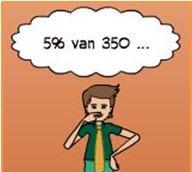 1.3.3. Voorbeeld MI-profiel MI-profiel van Sebastiaan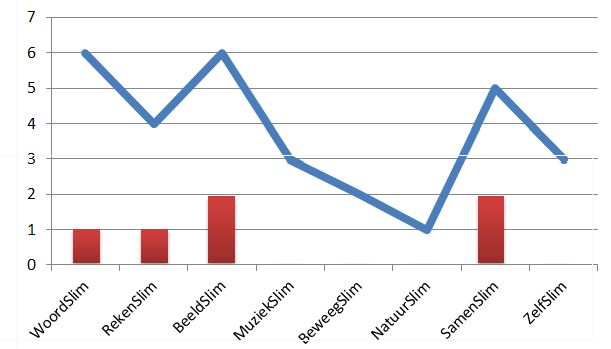 Korte test: gedwongen keuze	Korte test: vrije keuze	Verschillende intelligenties : Intelligenties met de hoogste scoresBeeldSlim Eindconclusie en vervolgAan de hand van het intelligentieprofiel, de sterke en zwakke punten, bepaal je wat je gaat doen met deze leerling. Dit in termen als matchen – stretchen – vieren  en didactische structuren  / MI-lessen / Leercentra / Werkstukken en /of thema’s. Voorbeeld Eindconclusie en vervolg: * Deze leerling vindt het leuk om te werken met BeeldSlim, SamenSlim en MuziekSlim* Binnen de sterke intelligenties worden sommige vaardigheden goed beheerst anderen verdienen ontwikkeling. * Uit deze testen blijkt dat dit kind zichzelf laag beoordeelt. 2. Resultaten MI-test2.1. Op klasniveauDit betreft echter alleen de gegevens van 12 kinderen, dus niet de hele groep.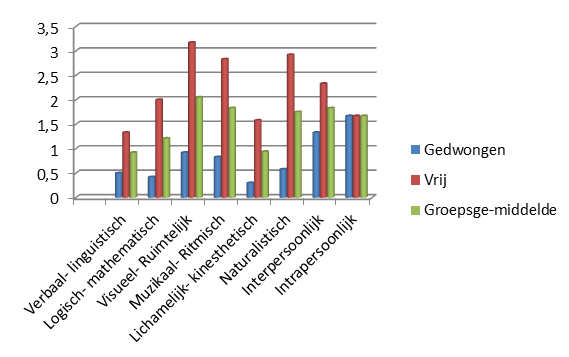 2.2. Op leerlingniveau 2.2.1. Korte testChristiaan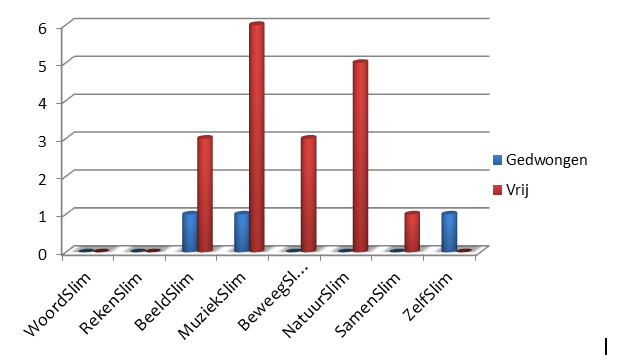 Gedwongen keuze		         Vrije keuzeKeanu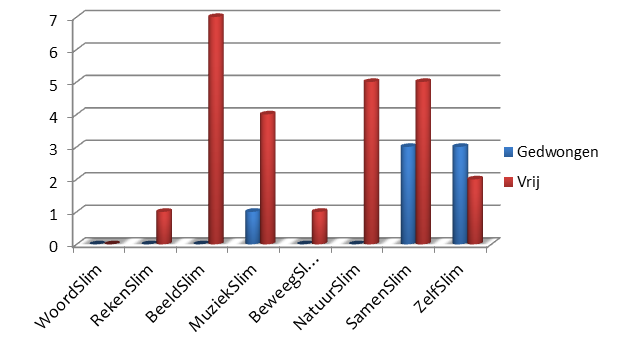 Gedwongen keuze                                  Vrije keuzeEline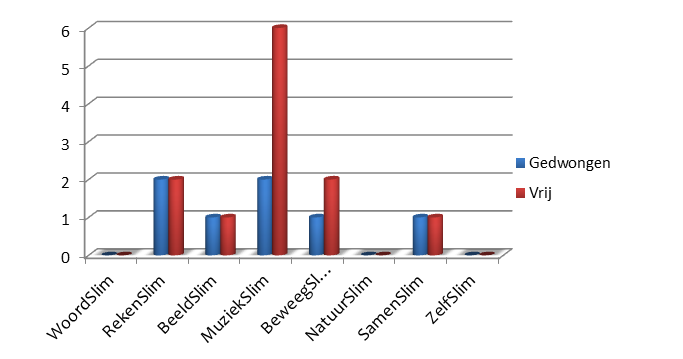 Gedwongen keuze	Casper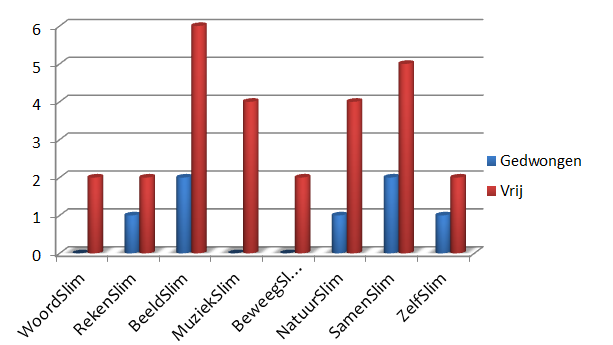 Gedwongen keuzeAmir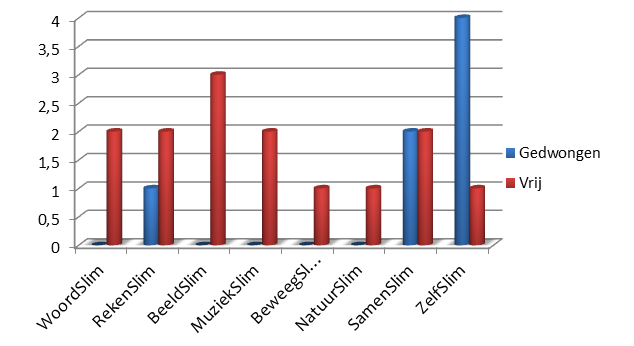 Gedwongen keuze		         Vrije keuzeSjoerd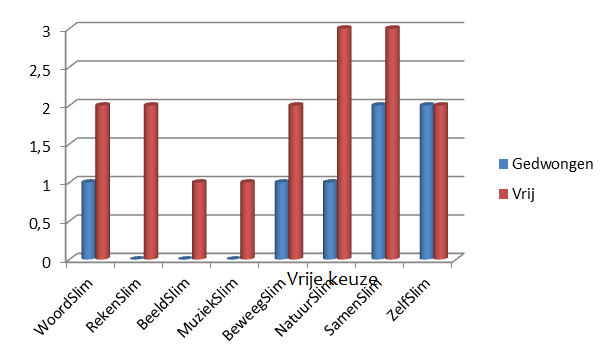 Gedwongen keuze	               2.3. IntelligentieprofielenSaschaMI-profiel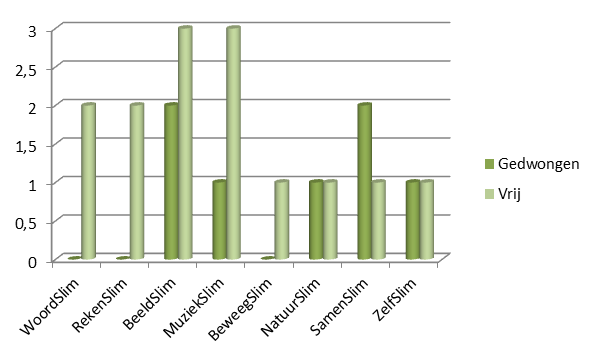 Korte test: gedwongen keuze	Korte test: vrije keuze	Verschillende intelligenties : Intelligenties met de hoogste scoresBeeldSlimSamenSlimConclusieBramMI-profiel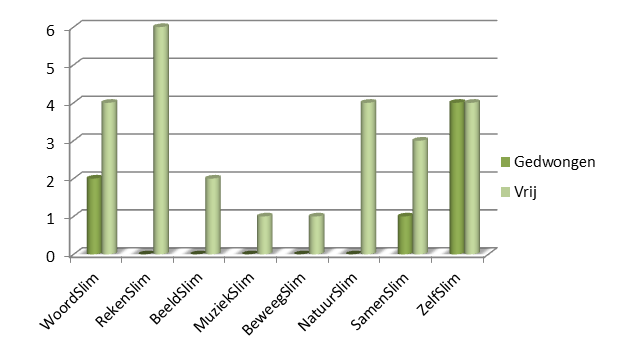 Korte test: gedwongen keuze	Korte test: vrije keuze	Verschillende intelligenties : Intelligenties met de hoogste scoresRekenSlimWoordSlimNatuurSlimZelfSlimConclusieYasmineMI-profiel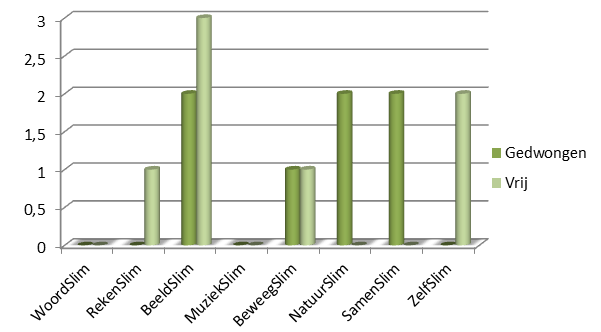 Korte test: gedwongen keuze	Korte test: vrije keuze	Verschillende intelligenties : Intelligenties met de hoogste scoresBeeldSlimConclusieDylanoMI-profiel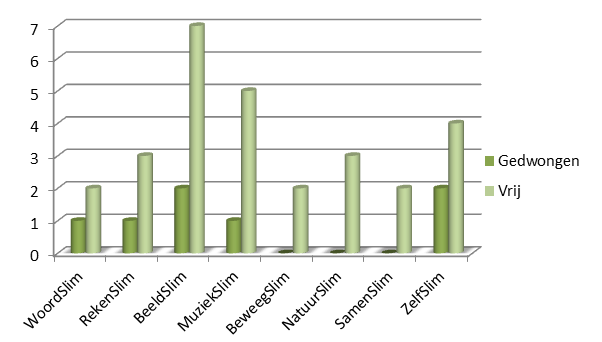 Korte test: gedwongen keuze	Korte test: vrije keuze	Verschillende intelligenties: intelligenties met de hoogste scoresBeeldSlimMuziekSlimConclusieFredy MI-profiel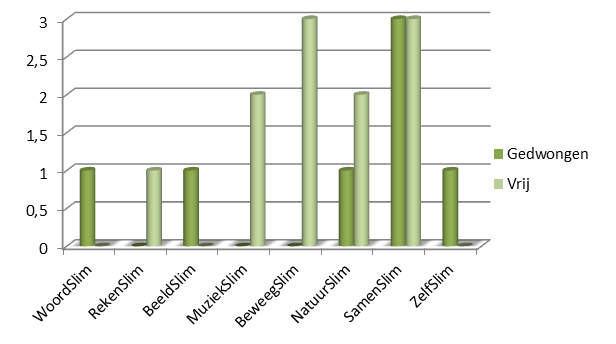 Korte test: gedwongen keuze	Korte test: vrije keuze	Verschillende intelligenties: Intelligenties met de hoogste scores BeweegSlimSamenSlimConclusie3. Het vervolgHet combineren van kinderen met dezelfde sterke of minder sterke intelligenties, vergemakkelijkt het werken met MI. Wanneer men op de hoogte is welke intelligenties goed bij elkaar passen, zorgt dit nog voor een aangenamere – en bovendien snellere verdeling van de klas plus een handigere organisatie- werksfeer. 3.1. Subgroepen n.a.v. sterke intelligenties3.2. Subgroepen n.a.v. minder ontwikkelde  intelligenties3.3. Intelligenties die bij elkaar passen3.4. De toekomst…MI is een geschikt concept om te koppelen aan andere onderwijsconcepten, zoals Beelddenken, Brein Leren, Avontuurlijk Leren, Experimenteel Leren, Democratisch Onderwijs en draagt bij aan Adaptief Onderwijs. Misschien kunnen in de toekomst kinderen met bijvoorbeeld dyslexie of dyscalculie door efficiënte inzet van MI gemakkelijker tot leren komen. Waarschijnlijk zijn combinaties met andere concepten of leermodellen eveneens mogelijk. 4. BijlagenDe diverse bijlagen, zoals al eerder aangegeven in dit document, vindt u hierachter.4.1. Antwoordvel korte test4.2. Antwoordvellen diverse subtest per intelligentieWoord-Slim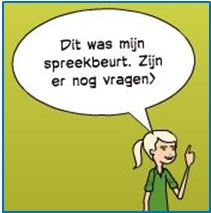 RekenSlimBeeldSlim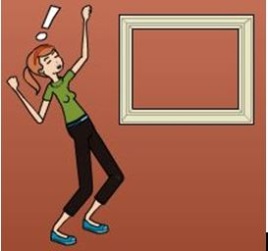 MuziekSlim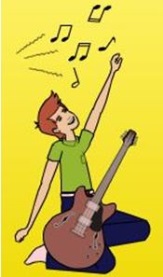 BeweegSlim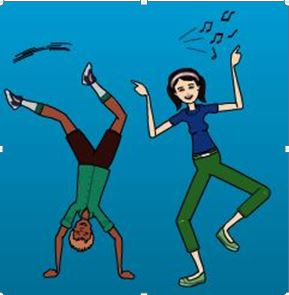 NatuurSlim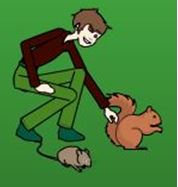 SamenSlim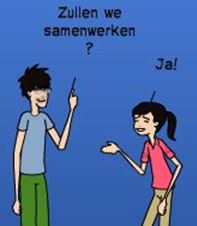 ZelfSlim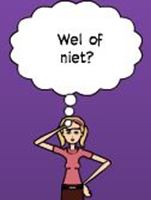 4.3. Scoreformulier leerkracht (korte test & subtest per intelligentie)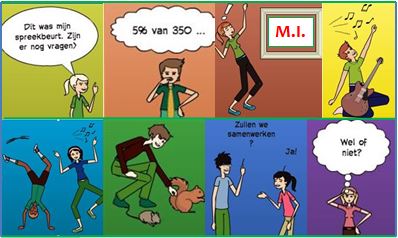 Korte MI-test4.4. Groepsanalyseformulier leerkrachtGroepsanalyseformulier							Groep:…..Sterke intelligentiesMinder ontwikkelde intelligenties4.5. Format uitwerkbladNaam leerling:………….MI-profielKorte test: gedwongen keuze	Korte test: vrije keuze	Verschillende intelligenties : Intelligenties met de hoogste scores…….Slim…….SlimConclusieVraag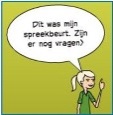 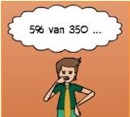 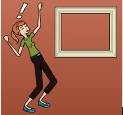 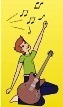 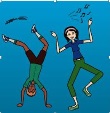 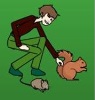 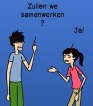 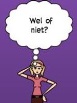 1. Op welke manier ontspan je het liefst?X2. Hoe onthoud je dingen?X3. Hoe presteer je iets met een groepje?X4. Hoe ga je om met een ruzie?X5. Welke spelletjes vind jij leuk?X6. Welk cadeau vind je leuk?X7. Wat doe je in je vrije tijd graag?xTotaal01102201Vraag1. Op welke manier ontspan je het liefst?XXXX2. Hoe onthoud je dingen?XXX3. Hoe presteer je iets met een groepje?XxX4. Hoe ga je om met een ruzie?X5. Welke spelletjes vind jij leuk?X6. Welk cadeau vind je leuk?XXX7. Wat doe je in je vrije tijd graag?xTotaal13212321Verdeling op basis van puntenaantal1e afname2e afnameOverlappingenAf te nemen subtesten3 puntenRekenSlim & NatuurSlimRekenSlim & NatuurSlimSterke intelligenties: RekenSlim, NatuurSlim & BeweegSlim2 puntenBeweegSlim & NatuurSlimBeeldSlim, BeweegSlim & SamenSlimBeweegSlimZwakke intelligenties: WoordSlim & MuziekSlim 1 puntRekenSlim, BeeldSlim & ZelfSlimWoordSlim, MuziekSlim & ZelfSlimZelfSlimAlgemeen beeld: Alle intelligenties0 puntenWoordSlim, MuziekSlim & SamenSlim1. Optellen & aftrekken 123456789102. Rekenen met formules en letters in plaats van cijfers123456789102345678910123456789105. Je ziet van dingen of gebeurtenissen dingen die hetzelfde zijn of dingen die anders zijn12356789106. Je ziet patronen in dingen: vormen of cijfers123456789101234567891012345678910123456789101234567891012345678910123456789101234567891012345678910ItemItemItemItemItemItemScores in pun-ten10Sommen met figuren9Optellen en aftrekkenRekenen met formulesWerken met computer- programma’s Voorbereiden en uitvoeren van een feestjeDingen op volgorde zetten of leggenZoeken naar het waarom van dingen8Induceren en deducerenVerschillen en overeenkomsten zienOorzaak en gevolg zien7Patronen in dingen zienSymbolen gebruiken6Schatten of dingen voorspellen543210IntelligentieScoreWoordSlim1RekenSlim1BeeldSlim2MuziekSlim0BeweegSlim0NatuurSlim0SamenSlim2ZelfSlim0IntelligentieScoreWoordSlim6RekenSlim4BeeldSlim6MuziekSlim3BeweegSlim2NatuurSlim1SamenSlim5ZelfSlim3ItemScoreMentale kaarten7Mentale beelden9Mentale figuren draaien5Kaartlezen9Geheugen ruimtelijke details6Afstand schatten6Lay-out / grafisch ontwerp10Waardering visuele kunst10Produceren visuele kunst10Bloemschikken7Kleuren zoeken9Waardering architectuur10Diagrammen creëren/ interpreteren10Legpuzzels maken10Modellen bouwen8Richtingsgevoel6Gedwongen keuzePuntenscoreTotaal Gemiddelde Intelligenties76543210Verbaal- linguïstisch1472 + 4+ 0 = 66 / 12= 0,5Logisch- mathematisch1382 + 3+ 0 = 55 / 12 = 0,42Visueel- Ruimtelijk4358 + 3 + 0 = 1111 / 12 = 0,92Muzikaal- Ritmisch2374 + 6 + 0 = 1010 / 12 = 0,83Lichamelijk- kinesthetisch484 + 0 = 44 / 12 = 0,3Naturalistisch1562 + 5 + 0 = 77 / 12 = 0, 58Interpersoonlijk72314 + 2 + 0 = 1616 / 12 = 1,33Intrapersoonlijk24428 + 8 + 4 + 0 = 2020 / 12 = 1,67Vrije keuzePuntenscoreTotaalGemiddeldeIntelligenties76543210Verbaal- linguïstisch1654 + 12 + 0 = 1616 / 12 = 1,33Logisch- mathematisch116316 + 3 + 12 + 3 + 0 = 2424/ 12 = 2Visueel- Ruimtelijk21414114 + 6 + 12 + 2 + 4 + 0 = 3838 / 12 = 3,17Muzikaal- Ritmisch21233112 + 5 + 8 + 6 + 3 + 0 = 3434 / 12 = 2,83Lichamelijk- kinesthetisch24516 + 8 + 5 + 0 = 1919 / 12 =  1,58Naturalistisch23312210 + 12 + 9 + 2 + 2 = 3535 / 12 = 2,92Interpersoonlijk2333110 + 9 + 6 + 3 + 0 = 2828 / 12 = 2,33Intrapersoonlijk25238 + 10 + 2 + 0 = 2020 / 12 = 1,67Gemiddelde scoreGemiddelde gedwongen keuzeGemiddelde vrije keuzeGroepsgemiddelde IntelligentiesVerbaal- linguïstisch0,51,330,92Logisch- mathematisch0,4221,21Visueel- Ruimtelijk0,923,172,05Muzikaal- Ritmisch0,832,831,83Lichamelijk- kinesthetisch0,31,580,94Naturalistisch0,582,921,75Interpersoonlijk1,332,331,83Intrapersoonlijk1,671,671,67IntelligentieScoreWoordSlim0RekenSlim0BeeldSlim1MuziekSlim1BeweegSlim0NatuurSlim0SamenSlim0ZelfSlim1IntelligentieScoreWoordSlim0RekenSlim0BeeldSlim3MuziekSlim6BeweegSlim3NatuurSlim5SamenSlim1ZelfSlim0IntelligentieScoreWoordSlim0RekenSlim0BeeldSlim0MuziekSlim1BeweegSlim0NatuurSlim0SamenSlim3ZelfSlim3IntelligentieScoreWoordSlim0RekenSlim1BeeldSlim7MuziekSlim4BeweegSlim1NatuurSlim5SamenSlim5ZelfSlim2IntelligentieScoreWoordSlim0RekenSlim2BeeldSlim1MuziekSlim2BeweegSlim1NatuurSlim0SamenSlim1ZelfSlim0IntelligentieScoreWoordSlim0RekenSlim2BeeldSlim1MuziekSlim6BeweegSlim2NatuurSlim0SamenSlim1ZelfSlim0IntelligentieScoreWoordSlim0RekenSlim1BeeldSlim2MuziekSlim0BeweegSlim0NatuurSlim1SamenSlim2ZelfSlim1IntelligentieScoreWoordSlim2RekenSlim2BeeldSlim6MuziekSlim4BeweegSlim2NatuurSlim4SamenSlim5ZelfSlim2IntelligentieScoreWoordSlim0RekenSlim1BeeldSlim0MuziekSlim0BeweegSlim0NatuurSlim0SamenSlim2ZelfSlim4IntelligentieScoreWoordSlim2RekenSlim2BeeldSlim3MuziekSlim2BeweegSlim1NatuurSlim1SamenSlim2ZelfSlim1IntelligentieScoreWoordSlim1RekenSlim0BeeldSlim0MuziekSlim0BeweegSlim1NatuurSlim1SamenSlim2ZelfSlim2IntelligentieScoreWoordSlim2RekenSlim2BeeldSlim1MuziekSlim1BeweegSlim2NatuurSlim3SamenSlim3ZelfSlim2IntelligentieScoreWoordSlim0RekenSlim0BeeldSlim2MuziekSlim1BeweegSlim0NatuurSlim1SamenSlim2ZelfSlim1IntelligentieScoreWoordSlim2RekenSlim2BeeldSlim3MuziekSlim3BeweegSlim1NatuurSlim1SamenSlim1ZelfSlim1ItemScoreMentale kaarten3Mentale beelden7Mentale figuren draaien4Kaartlezen5Geheugen ruimtelijke details6Afstand schatten7Lay-out / grafisch ontwerp5Waardering visuele kunst9Produceren visuele kunst8Bloemschikken9Kleuren zoeken8Waardering architectuur5Diagrammen creëren/ interpreteren6Legpuzzels maken9Modellen bouwen9Richtingsgevoel7ItemScoreConflicten oplossen4Empathie3Tolerantie en geduld9Vrienden maken en houden8Genieten van omgang met anderen9Non-verbale communicatie4Teamspeler8Anderen iets leren9Aanvoeren3Motiveren4Meewerken8Motivatie anderen opmerken7Charisma2Sympathie6Zorgen voor anderen6Omgaan met verschillen8IntelligentieGem. scoreBeeldSlim6,5SamenSlim6,5IntelligentieScoreWoordSlim2RekenSlim0BeeldSlim0MuziekSlim0BeweegSlim0NatuurSlim0SamenSlim1ZelfSlim4IntelligentieScoreWoordSlim4RekenSlim6BeeldSlim2MuziekSlim1BeweegSlim1NatuurSlim4SamenSlim3ZelfSlim4ItemScoreOptellen & aftrekken9Algebra9Meetkunde10Computerprogramma’s9Overeenkomsten & verschillen8Patronen herkennen10Organiseren, informatie indelen9Volgorde bepalen9Verklaringen zoeken en geven9Abstracte symbolen gebruiken8Schatten, voorspellen8Deductief / inductief redeneren9Gegevens analyseren8Oorzaak en gevolg vaststellen8ItemScoreGrammatica8Beschrijvend schrijven9Overtuigend schrijven9Creatief schrijven8Spelling10Schrijven van poëzie8Waardering van poëzie7Waardering kinderboeken8Begrijpend lezen7Leestempo9Woordenschat8Verhalen vertellen8Tweede taalverwering8Debat8Conversatievaardigheden10Spreken in het openbaar7ItemScoreWaardering voor de natuur9Onderscheiden van vissen, zeeleven9Onderscheiden van stenen9Onderscheiden van insecten10Onderscheiden van planten, bomen, bloemen8Onderscheiden van vogels, dieren, reptielen7Kennis van de sterren8Bewustzijn van de maancyclus8Liefde voor dieren, huisdieren10Groene vingers10Belangstelling voor het milieu7Observeren van de natuur10Bladeren of insecten verzamelen9Gevoelig voor het weer9Weer kunnen voorspellen8Aandacht voor details8ItemScoreIntrospectie10Bewustzijn van eigen gevoelens9Metacognitie9Moraliteitsbesef9Accuraat zelfbeeld10Genieten van tijd voor jezelf9Interpretatie van eigen dromen8Transpersoonlijk8Intuïtief9Jezelf kunnen motiveren9Doelgericht8Spiritueel bewustzijn9Emoties onder controle kunnen houden9Prioriteiten stellen9Onafhankelijk10Analyse van eigen motivatie9IntelligentieGem. scoreZelfSlim9RekenSlim8,8NatuurSlim8,7WoordSlim8,3IntelligentieScoreWoordSlim0RekenSlim0BeeldSlim2MuziekSlim0BeweegSlim1NatuurSlim2SamenSlim2ZelfSlim0IntelligentieScoreWoordSlim0RekenSlim1BeeldSlim3MuziekSlim0BeweegSlim1NatuurSlim0SamenSlim0ZelfSlim2ItemScoreMentale kaarten maken9Mentale beelden vormen3Mentale figuren roteren6Kaartlezen7Geheugen voor ruimtelijke details9Schatten van afstand10Paginalay-out/ grafisch ontwerp8Waardering voor visuele kunst8Produceren van visuele kunst10Bloemschikken9Kleuren coördineren8Waardering voor architectuur10Diagrammen creëren, interpreteren1Maken van legpuzzels9Modellen bouwen10Richtingsgevoel behouden7IntelligentieGem. scoreBeeldSlim7IntelligentieScoreWoordSlim1RekenSlim1BeeldSlim2MuziekSlim1BeweegSlim0NatuurSlim0SamenSlim0ZelfSlim2IntelligentieScoreWoordSlim2RekenSlim3BeeldSlim7MuziekSlim5BeweegSlim2NatuurSlim3SamenSlim2ZelfSlim4ItemScoreMentale kaarten maken9Mentale beelden vormen10Mentale figuren roteren7Kaartlezen9Geheugen voor ruimtelijke details10Schatten van afstand8Paginalay-out/ grafisch ontwerp10Waardering voor visuele kunst10Produceren van visuele kunst10Bloemschikken6Kleuren coördineren10Waardering voor architectuur10Diagrammen creëren, interpreteren9Maken van legpuzzels8Modellen bouwen10Richtingsgevoel behouden7ItemScoreSoorten muziek herkennen3Tonen herkennen8Zangers herkennen7Componisten herkennen9Muziek componeren9Teksten schrijven9Muziek lezen10Spelen op het gehoor10Zingen 9Ritmegevoel10Maat kunnen houden10Gevoel voor timing10Instrument bespelen10Waardering voor klassieke muziek10Waardering voor popmuziek5Instrumenten herkennen op het gehoor8IntelligentieGem. scoreBeeldSlim9MuziekSlim8,3IntelligentieScoreWoordSlim1RekenSlim0BeeldSlim1MuziekSlim0BeweegSlim0NatuurSlim1SamenSlim3ZelfSlim1IntelligentieScoreWoordSlim0RekenSlim1BeeldSlim0MuziekSlim2BeweegSlim3NatuurSlim2SamenSlim3ZelfSlim0ItemScoreKleinmotorische vaardigheden4Kracht8Uithoudingsvermogen9Coördinatie4Expressieve lichaamstaal, gebaren5Snelheid4Beweeglijkheid10Talent om anderen na te doen4Dansen4Acteren / toneelspel1Fysieke lenigheid6Behoefte aan beweging, sporten10Als toeschouwer sport waarderen10Als deelnemer genieten van sporten10Jongleren10ItemScoreConflicten oplossen, bemiddelen8Empathie7Tolerantie, geduld met anderen9Vrienden maken en houden10Genieten van omgaan met anderen10Non-verbale communicatievaardigheden10Goede teamspeler7Anderen iets leren6Anderen aanvoeren7Anderen motiveren7Meewerken8Motieven van anderen opmerken6Charisma5Sympathie8Liefdevol, zorg voor anderen8Omgaan met verschillen10IntelligentieGem. scoreSamenSlim7,9BeweegSlim6,6IntelligentiesKinderenVerbaal-LinguïstischBramLogisch-MathematischBramVisueel-RuimtelijkKeanu, Casper, Amir, Sascha, Yasmine, DylanoMuzikaal-RitmischChristiaan, Eline, DylanoLichamelijk-KinesthetischFredyNaturalistischChristiaan, Keanu, Bram, SjoerdInterpersoonlijkKeanu, Casper, Sascha, Fredy, SjoerdIntrapersoonlijkBramIntelligentiesKinderenVerbaal-LinguïstischFredy, Yasmine, Casper, Keanu, Christiaan, ElineLogisch-MathematischVisueel-RuimtelijkFredy, SjoerdMuzikaal-RitmischYasmine, Bram, SjoerdLichamelijk-KinesthetischDylano, Bram, Sascha, Amir, CasperNaturalistischAmirInterpersoonlijkDylanoIntrapersoonlijkFredy, Christiaan, ElineIntelligentieGekoppeld metVoorbeeld opdracht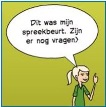 Verbaal-LinguistischMuzikaal-Ritmisch, Lichamelijk-Kinesthetisch, Interpersoonlijk1. Schrijf een songtekst2. Bedenk een toneelstuk3. Overleg hierbij met de kinderen uit je groepje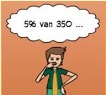 Logisch-MathematischVisueel-Ruimtelijk, Muzikaal-Ritmisch, Naturalistisch1. Maak een 3D-tekening van een brievenbus2.  Zoek in een liedje het refrein en het couplet. Hoe merk je aan de muziek dat het refrein of het couplet komt? 3. Wat zijn de overeenkomsten en verschillen tussen paarden en ezels?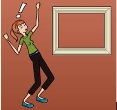 Visueel-RuimtelijkLogisch-Mathematisch, Naturalistisch, Intrapersoonlijk1. Maak met het cijfer 5 een tekening van een kamer. Je gebruikt alleen de 5!2. Ontwerp een nieuw dierenverblijf voor een zelfverzonnen diersoort.3. Maak een bril waarin je laat zien waar je goed in bent. 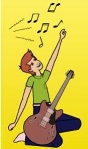 Muzikaal-RitmischVerbaal-Linguïstisch, Logisch-Mathematisch, Interpersoonlijk1. Gebruik voor je allernieuwste liedje alleen onzinwoorden2. Stel je voor… je mag geen muzieknoten gebruiken voor je nieuwe muziekstuk. Alleen rekenkundige symbolen…3. Bedenk je muzikale optreden waarbij iedereen evenveel doet.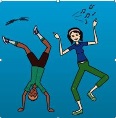 Lichamelijk-KinesthetischVerbaal-Linguïstisch, Muzikaal-Ritmisch, Interpersoonlijk1. Je beeldt je hobby’s uit met mimiek. Daarbij mag je alleen klanken gebruiken. 2. Bedenk een ondersteunende dans bij jouw leukste liedje.3. Organiseer een sportmiddag met en voor je klasgenoten.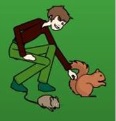 NaturalistischLogisch-Mathematisch, Visueel-Ruimtelijk, Intrapersoonlijk1. Bedenk hoe in 2050 het weerbericht eruit ziet en hoe het gepresenteerd wordt.2. Teken de omtrek van een dier. Maak er van binnen een kunstwerk van, zodat het bijna niet meer op een dier lijkt. 3. Als je kijkt naar jezelf en jezelf vergelijkt met een dier, welk dier wil je dan verzorgen?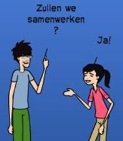 InterpersoonlijkMuzikaal-Ritmisch, Lichamelijk-Kinesthetisch, Verbaal-Linguïstisch1. Presenteer je groepje voor de klas. Daarvoor bedenk je een melodie met maat. Je zingt, klapt of speelt erbij. 2. Laat op een non-verbale manier aan de klas zien hoe jij je team motiveert voor een sportwedstrijd. 3. Vertel samen een verhaal. Daarbij moet je duidelijk de taken verdelen, zodat iedereen evenveel doet.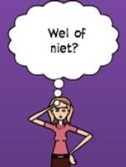 IntrapersoonlijkVisueel-Ruimtelijk, Naturalistisch, Logisch-Mathematisch1. Bedenk welke kleuren echt bij jou passen. Maak een gekleurde, bijzondere handafdruk voor de Wall of fame…2. Verzamel zoveel mogelijk verschillende bladeren. Maak daarmee een handtas waaraan je meteen ziet dat die bij jou past.3. Denk na over hoe jij het best je talenten kunt laten zien. Maak daarbij een stappenplan wat je eerst gaat doen, wat daarna enz. Overzicht materialenNaamVoor leerlingVoor leerkrachtVindplaatsAntwoordvelX 4.1. pag. Subtest per intelligentieX4.2 – 4.2.8Pag. ScoreformulierX4.3. pag.AnalyseformulierX4.4. pag.Format uitwerkingX 4.5. pag.Vraag1. Op welke manier ontspan je het liefst?Lezen, schrijven, woordspelletjesDenkspelletjesSchilderen, tekenenInstrument bespelen, zingen, luisteren naar muziekSporten, dansenIn de tuin bezig zijn, dieren verzorgenSamen met anderen zijnAlleen zijn2. Hoe onthoud je dingen?Met een uitdrukkingLogische volgorde makenJe ziet het voor je of je tekent hetMet een rijmpje of liedjeDoor te denken aan gebaren of bewegingenMet over-eenkom-sten in de natuurDoor samen te werken met anderenDoor te denken aan iets wat je meemaakte3. Hoe presteer je iets met een groepje?Je schrijft een tekstJe bekijkt het heel precies en maakt een schemaJe gebruikt dingen die de klas kan zienJe maakt er een liedje vanJe bedenkt een beweging of een actieJe kiest een onderwerp uit de natuurJij geeft de presentatie en zegt wat iedereen moet doenJe werkt alleen aan jouw stuk4. Hoe ga je om met een ruzie?Je gebruikt moeilijke woorden en zegt je meningJe bedenkt van tevoren hoe je kunt winnenJe bedenkt een oplossingJe bedenkt een oplossing waarbij iedereen tevreden isJe maakt veel Be-wegin-gen en gebarenJe zoekt uit wat de ruziemakers samen hebbenJe bemiddelt en zoekt een vriend-schappe-lijke oplossingJe gaat weg bij anderen5. Welke spelletjes vind jij leuk?Als ik maar kan pratenAls ik rekenen kan gebruiken en oorzaken kunt vindenAls ik de stappen die je moet nemen kan voorstellen of mag tekenenAls ik naar muziek kan luisterenAls ik bewegingen kunt makenBuiten spelenSpelletjes met anderenSpelletjes die je alleen kunt spelen6. Welk cadeau vind je leuk?Een boek of tijdschriftDenkspelletjes of puzzelsKunst, verf, potloden of een puzzelMuziek of kaartjes voor een concertSport-spullenEen huisdier, bloemen, spullen voor buitenEen groot feestAgenda of een dagboek7. Wat doe je in je vrije tijd graag?Lezen of schrijvenProblemen oplossenTekenen of schilderenMuziek luisteren, muziek maken of zingenWerken met je handenGenieten van de natuurMet anderen tijd doorbrengenAlleen zijnTotaal1. Ik ken de regels van taal hoe ik woorden en zinnen moet maken en kan dit.  123456789102. Als ik bijvoorbeeld een opstel schrijf, leg ik uit hoe mensen of dingen eruit zien.1234567891012345678910123456789105. Je weet hoe je woorden goed moet schrijven en schrijft ze vaak goed. 123456789106. Je weet hoe je gedichten schrijft, vindt dat leuk en je doet het wel eens.12345678910123456789101234567891012345678910123456789101234567891012345678910123456789101234567891012345678910123456789101. Optellen & aftrekken 123456789102. Rekenen met formules en letters in plaats van cijfers1234567891012345678910123456789105. Je ziet van dingen of gebeurtenissen dingen die hetzelfde zijn of dingen die anders zijn123456789106. Je ziet patronen in dingen: vormen of cijfers1234567891012345678910123456789101234567891012345678910123456789101234567891012345678910123456789101. Kaarten van aardrijkskunde maken in je hoofd 123456789102. In je hoofd beelden maken, beelden voor je zien1234567891012345678910123456789105. Details die je ziet als je ergens bent, herinneren123456789106. Schatten hoeveel afstand er tussen twee dingen is of schatten hoe ver het ergens heen is12345678910123456789101234567891012345678910123456789101234567891012345678910123456789101234567891012345678910123456789101. Verschillende soorten muziek herkennen. 123456789102. Tonen herkennen.1234567891012345678910123456789105. Zelf muziek bedenken.123456789106. Zelf teksten schrijven.12345678910123456789101234567891012345678910123456789101234567891012345678910123456789101234567891012345678910123456789101. Goed zijn in kleine bewegingen met je lichaam. 123456789102. Kracht.1234567891012345678910123456789105. Veel gebaren maken en gezichtsuitdrukkingen gebruiken.123456789106. Snel zijn.123456789101234567891012345678910123456789101234567891012345678910123456789101234567891012345678910123456789101. De natuur is waardevol voor jou. 123456789102. Een verschil maken tussen vissen en ander zeeleven.1234567891012345678910123456789105. Verschillende soorten planten, bomen en bloemen vinden.123456789106. Verschillende soorten vogels, dieren en reptielen herkennen.12345678910123456789101234567891012345678910123456789101234567891012345678910123456789101234567891012345678910123456789101. Ruzies oplossen en bemiddelen. 123456789102. Inleven in een ander.1234567891012345678910123456789105. Het leuk vinden om met anderen om te gaan.123456789106. Letten op en gebruiken van gebaren en gezichtsuitdrukking. 12345678910123456789101234567891012345678910123456789101234567891012345678910123456789101234567891012345678910123456789101. Nadenken over je eigen gedrag en gevoelens. 123456789102. Je eigen gevoelens opmerken.1234567891012345678910123456789105. Je kent jezelf.123456789106. Genieten van tijd voor jezelf12345678910123456789101234567891012345678910123456789101234567891012345678910123456789101234567891012345678910123456789101e afname2e afname Verder testenIntelligentieScoreIntelligentieScoreIntelligentieJa/neeWoordSlimWoordSlimWoordSlimJa/neeRekenSlimRekenSlimRekenSlimJa/neeBeeldSlimBeeldSlimBeeldSlimJa/neeMuziekSlimMuziekSlimMuziekSlimJa/neeBeweegSlimBeweegSlimBeweegSlimJa/neeNatuurSlimNatuurSlimNatuurSlimJa/neeSamenSlimSamenSlimSamenSlimJa/neeZelfSlimZelfSlimZelfSlimJa/neeWoordSlimRekenSlimBeeldSlimMuziekSlimItemScoreItemScoreItemScoreItemScore1. Grammatica1. Optellen & aftrekken1. Mentale kaarten1. Soorten muziek herkennen2. Beschrijvend schrijven2. Algebra2. Mentale beelden2. Tonen herkennen3. Overtuigend schrijven3. Meetkunde3. Mentaal figuur draaien3. Zangers herkennen4. Creatief schrijven4. Computerprogramma’s4. Kaartlezen4. Componisten herkennen5. Spelling5. .Overeenkomsten & verschillen5. Geheugen voor ruimtelijke details5. Muziek componeren6. Waardering van poëzie6. Patronen herkenn9en6. Schatten van afstand6. Teksten schrijven7. Schrijven van poëzie7. Organiseren, informatie indelen7. Paginalay-out / grafisch ontwerp7. Muziek lezen8. Waardering kinderboeken8. Volgorde bepalen8. Waardering visuele kunst8. Spelen op het gehoor9. Begrijpend lezen9. Verklaringen zoeken en geven9. Produceren visuele kunst9. Zingen10. Leestempo10. Abstracte symbolen gebruiken10. Bloemschikken10. Ritmegevoel11. Woordenschat11. Schatten, voorspellen11. Kleuren zoeken11. Maat kunnen houden12. Verhalen vertellen12. Deductief / inductief redeneren12. Waardering architectuur12. Gevoel voor timing13. Tweede taalverwering13. Gegevens analyseren13. Diagrammen creëren/ interpreteren13. Instrument bespelen14. Debat14. Oorzaak en gevolg vaststellen14. Legpuzzels maken14. Waardering voor klassieke muziek15. Conversatievaardigheden15. Modellen bouwen15. Waardering voor popmuziek16. Spreken in het openbaar16. Richtingsgevoel16. Instrumenten herkennen op het gehoorBeweegSlimNatuurSlimSamenSlimZelfSlimItemScoreItemScoreItemScoreItemScore1. Klein motorische vaardigheden1. Waardering voor de natuur1. Conflicten oplossen, bemiddelen1. Introspectie2. Kracht2. Onderscheiden van vissen, zeeleven2. Empathie2. Bewustzijn van eigen gevoelens3. Uithoudingsvermogen3. Onderscheiden van stenen3. Tolerantie, geduld met anderen3. Metacognitie4. Coördinatie4.  Onderscheiden van insecten4. Vrienden maken en houden4. Moraliteitsbesef5. Expressieve lichaamstaal, gebaren5. Onderscheiden van planten, bomen, bloemen5. Genieten van omgaan met anderen5. Accuraat zelfbeeld6. Snelheid6. Onderscheiden van vogels, dieren, reptielen6. Non-verbale communicatievaardigheden6. Genieten van tijd voor jezelf7. Beweeglijkheid7. Kennis van de sterren7. Goede teamspeler7. Interpretatie van eigen dromen8. Talent om anderen na te doen8. Bewustzijn van de maancyclus8. Anderen iets leren8. Transpersoonlijk9. Dansen9.  Liefde voor dieren, huisdieren9. Anderen aanvoeren9. Intuïtief1o. Fysieke lenigheid10. Groene vingers10. Anderen motiveren10. Jezelf kunnen motiveren11. Behoefte aan beweging, sporten11. Belangstelling voor het milieu11. Meewerken11. Doelgericht12. Als toeschouwer sport waarderen12. Observeren van de natuur12. Motieven van anderen opmerken12. Spiritueel bewustzijn13. Als deelnemer genieten van sporten13. Bladeren of insecten verzamelen13. Charisma13. Emoties onder controle kunnen houden14. Jongleren14. Gevoelig voor het weer14. Sympathie14. Prioriteiten stellen15. Weer kunnen voorspellen15. Liefdevol, zorg voor anderen15. Onafhankelijk16. Aandacht voor details16. Omgaan met verschillen16. Analyse van eigen motivatieIntelligentiesNaam kindVerbaal-LinguïstischLogisch-MathematischVisueel-RuimtelijkMuzikaal-RitmischLichamelijk-KinesthetischNaturalistischInterpersoonlijkInterpersoonlijk1. 2.3.4.5.6.7.8.9.10.11.12.13.14.15.16.17.18.19.20.IntelligentiesNaam kindVerbaal-LinguïstischLogisch-MathematischVisueel-RuimtelijkMuzikaal-RitmischLichamelijk-KinesthetischNaturalistischInterper-soonlijkIntraper-soonlijk1. 2.3.4.5.6.7.8.9.10.11.12.13.14.15.16.17.18.19.20.Verbaal-linguïstischLogisch-mathematischVisueel-ruimtelijkMuzikaal-ritmischLichamelijk-kinesthetischNaturalistischInterpersoonlijkIntrapersoonlijkIntelligentieScoreWoordSlimRekenSlimBeeldSlimMuziekSlimBeweegSlimNatuurSlimSamenSlimZelfSlimIntelligentieScoreWoordSlimRekenSlimBeeldSlimMuziekSlimBeweegSlimNatuurSlimSamenSlimZelfSlimItemScoreItemScoreIntelligentieGem. score